Требования, предъявляемые к помещениям, где установлены газовые приборы.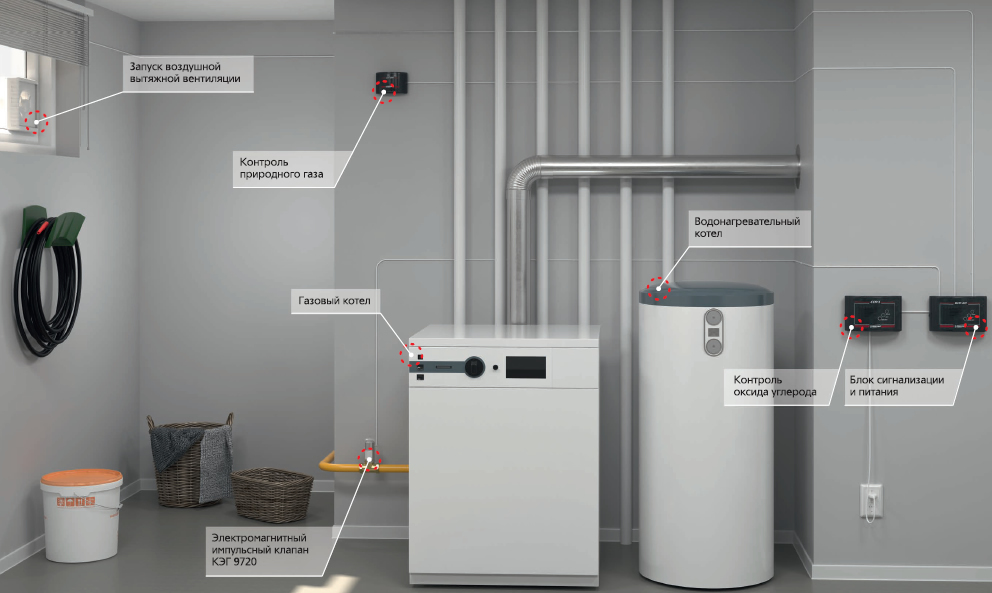   Согласно СН 4.03.01-2019:требования к кухням: 1.1. Установку газовых плит в жилых домах следует предусматривать в помещениях кухонь высотой не менее 2,2 м с естественным освещением, имеющих вытяжной вентиляционный канал и окно с открываемой створкой, оборудованной специальным механизмом притвора, с регулируемым воздушным клапаном, с открываемой форточкой, фрамугой или другим устройством, обеспечивающим организованный приток наружного воздуха, выходящее на улицу или застекленную веранду (лоджию), также имеющую окно с устройством для организованного притока наружного воздуха. При этом внутренний объем помещений кухонь должен быть, м3, не менее:8 – для газовой плиты с двумя горелками стола газовой плиты(варочной панели) и горелками духового шкафа;12 – для газовой плиты с тремя горелками стола газовой плиты(варочной панели) и горелками духового шкафа;15 – для газовой плиты с четырьмя горелками или пятью горелками стола газовой плиты (варочной панели) и горелками духового шкафа.1.2 В существующих жилых домах допускается установка газовых плит:в помещениях кухонь с наклонными потолками, имеющих высоту в средней части не менее 2 м; установку газового оборудования следует предусматривать в той части кухни, где высота не менее 2,2 м, с вентиляцией воздуха;в помещениях кухонь, не имеющих вентиляционного канала, но отвечающих всем другим требованиям в нежилых отапливаемых помещениях одноквартирных и блокированных жилых домов, отвечающих требованиям 1.3 Расстояние по горизонтали в свету между выступающими частями проточного водонагревателя и газовой плиты следует принимать не менее 10 см 1.4 При установке газовой плиты и емкостного водонагревателя, газовой плиты и одной единицы отопительного оборудования объем помещения должен быть на 6 м3 больше объема, предусмотренного СН 4.03.01-2019При установке газовой      плиты,       проточного         водонагревателя с открытой камерой сгорания и одной единицы отопительного газового оборудования объем помещения должен быть не менее 21 м3.При установке газовой      плиты,       проточного         водонагревателя с открытой камерой сгорания и двух единиц отопительного газового оборудования объем помещения должен быть не менее 27 м3.Отопительное газовое оборудование с закрытой камерой сгорания не учитывается при нормировании объема помещения 1.5 Кухни должны иметь вытяжной вентиляционный канал.В кухнях в нижней части двери, при ее наличии, выходящей в смежное помещение, следует предусматривать зазор между дверью и полом живым сечением не менее 0,02 м2 1.1.6 Не допускается размещение газовых приборов при газоснабжении сжиженным углеводородным газом (СУГ) в подвальных и цокольных этажах зданий  2)  требования к мини-котельным: 2.1 Объем помещения мини-котельных следует принимать с учетом суммарной тепловой мощности отопительного газового оборудования, проточных или емкостных газовых водонагревателей в соответствии с таблицей Объем помещения мини-котельных при размещении отопительного оборудования с закрытой (герметичной) камерой сгорания, а также мини-котельных, работающих на твердом топливе, не нормируется.Ширину проходов в свету со стороны фронта оборудования следует принимать в соответствии с требованиями изготовителя котлов, но не менее 1 м до фронта котла и не менее 0,7 м – до горелочного устройства.Высота помещения мини-котельных должна быть не менее 2 м, при размещении мини-котельных в подвальных или цокольных этажах – не менее 1,9 м 2.2. Помещение мини-котельной с котлами, работающими на жидком (с температурой вспышки паров 61оС и ниже) или газообразном топливе, должно иметь открывающееся окно площадью не менее 0,25 м2, выходящее наружу.В       мини-котельных         с        отопительным    газовым     оборудованием с закрытой (герметичной) камерой сгорания указанное окно допускается не предусматривать 2.3 В жилых зданиях допускается устройство пристроенных или встроенных мини-котельных на жидком и твердом виде топлива, размещаемых на первом или в цокольном этаже.2.4 В мини-котельных в нижней части двери или стены, выходящей в смежное нежилое помещение, следует предусматривать отверстия с решеткой или зазор между дверью и полом живым сечением не менее 0,02 м2.Выходы из мини-котельных следует предусматривать в нежилые помещения (в том числе на чердак), коридор или непосредственно наружу 2.5 Помещения мини-котельных, работающих на газу, должны быть оснащены системами контроля загазованности.2.6 Установка газоиспользующего оборудования (отопительного оборудования, водонагревателей и плит) в ванных комнатах и санузлах не допускается. Так же в мини-котельных не допускается размещение санитарно-гигиенических приборов и оборудования, загромождение посторонними предметами.Расстояние от выступающих частей газовых горелок или арматуры до противоположной стены должно быть не менее 1 м .2.7 Система автоматики отопительного газового оборудования должна обеспечивать отключение газовой горелки в следующих случаях: – при прекращении подачи газа;при выходе давления газа за пределы оптимального диапазона, установленного заводом-изготовителем для обеспечения устойчивой работы газовой горелки;при отсутствии тяги в дымовой трубе;при погасании пламени;при неработающем вентиляторе (при его наличии в конструкции отопительного газового оборудования);при неисправности запального устройства Уважаемые абоненты!
Соблюдение вышеуказанных требований – залог Вашей безопасности и безопасности Ваших родных! Администрация Зельвенского РГС Суммарная тепловая мощность оборудования, кВтОбъём помещения, не менее, м3до 30 включительно7,5свыше 30 до 6013,5свыше 60 до 20015,0